Мир вашему дому, дорогие друзья!Покров Пресвятой Богородицы - один из самых любимых в народе церковных праздников. Его отмечают ежегодно - 14 октября. В мессенджере «VIBER» в сообществе «Сосновские новости» и «ДЦ Исток», настоятель Храма Вознесения Господня – иерей Димитрий поздравил всех с этим замечательным праздником, после чего был показан видеоролик об истории возникновения праздника Покров Пресвятой Богородицы.В продолжение праздничных мероприятий участникам сообщества была предложена познавательная викторина «Православие и мир». И в завершении онлайн мероприятия прошёл обзор рисунков праздника Покрова Пресвятой Богородицы.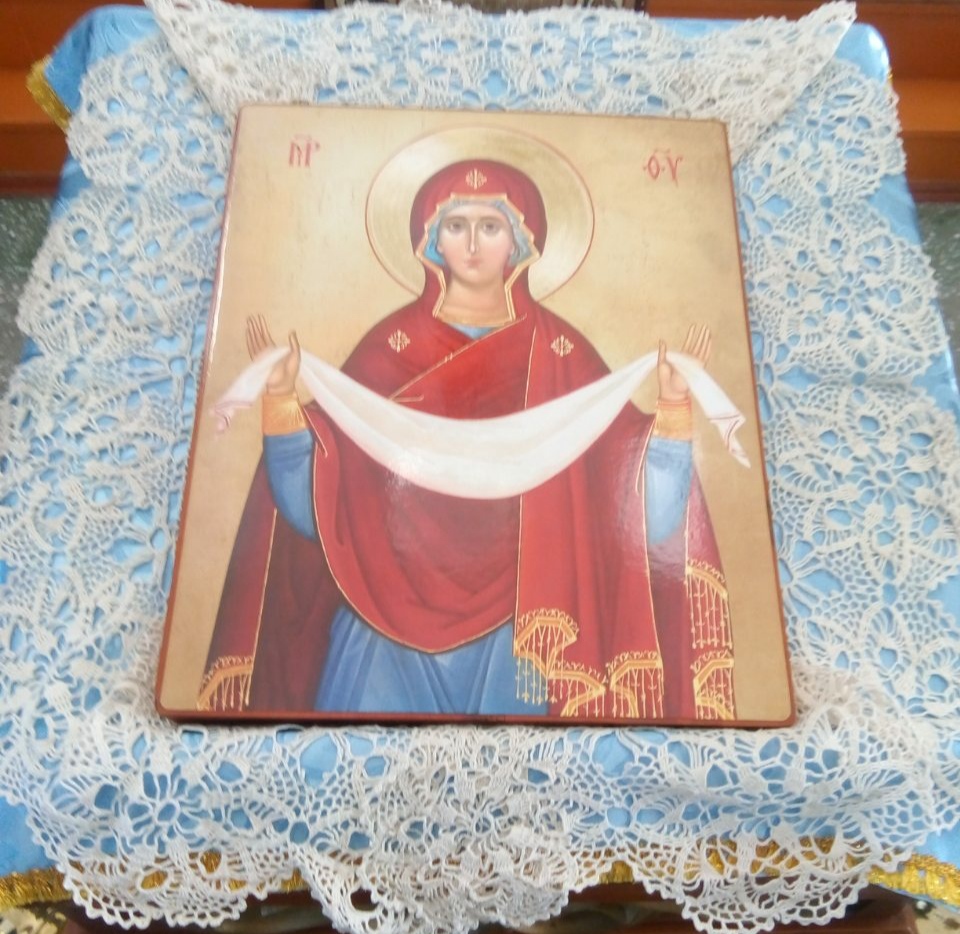 